Lisez le document suivant puis répondez aux questions.Vendredi 24 juin 2016, les résultats du vote pour ou contre le Brexit1 ont été annoncés. Après des mois de discussion, les Britanniques ont finalement voté pour la sortie de leur pays de l’Union européenne. C’est une première, jamais un pays n’avait décidé de quitter l’UE avant le Royaume – Uni […].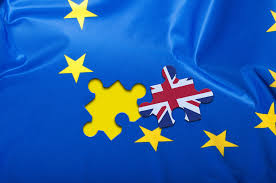 Pour ses partisans, le Brexit permettrait au royaume de retrouver son indépendance politique vis – à – vis de l’Europe. […] Beaucoup de Britanniques pensent qu’ils n’ont pas besoin de l’Europe, et même qu’ils s’en sortiraient mieux sans elle.Ils veulent surtout se débarrasser des dépenses liées à l’UE et limiter l’immigration2, venue des autres pays européens…Pascal Marie « Le Royaume – Uni quitte l’Union européenne »,Les 23 et 24 juin 2016, Milan Presse.Quelle décision les Britanniques ont – ils prise en 2016 ?………………………………………………………………………………………………………………………………………………………………………………………………………………………………………………………………………………………………………………………………………………Citez les raisons qui les ont amenés à prendre cette décision.………………………………………………………………………………………………………………………………………………………………………………………………………………………………………………………………………………………………………………………………………………………………………………………………………………………………………………………………………………………………………………………Collège des Dominicaines de notre Dame de la Délivrande – Araya-Classe : CM2                                                                  Mai 2020 -  1ère  semaineNom : ________________________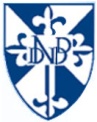 Lexique :Brexit : le mot Brexit est formé du début de deux termes anglais Britain, qui signifie « Grande Bretagne », et Exit , qui veut dire « sortir ».Immigration : l’installation dans un pays de personnes originaires d’autres pays.